Класиране на кандидатите, участвали в конкурса за длъжността началник на отдел „Индивидуална оценка на хора с увреждания, социални услуги  и социална закрила“ на дирекция „Социално подпомагане“ – общ. Батак, обл. Пазарджик и дирекция „Социално подпомагане“ – общ. Твърдица, обл. СливенВъз основа на проведения конкурс, комисията класира успешно издържалия конкурса кандидат:За длъжността началник на отдел „Индивидуална оценка на хора с увреждания, социални услуги  и социална закрила“ на дирекция „Социално подпомагане“ – общ. Батак, обл. Пазарджик:Магбуле Табак.	На основание чл. 47 от НПКПМДСл, конкурсната процедура за длъжността Началник на отдел „Индивидуална оценка на хора с увреждания, социални услуги  и социална закрила“ дирекция „Социално подпомагане“ – общ. Твърдица, обл. Сливен приключва без класиране.Анелия Василева      /п/Председател на конкурсната комисия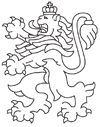 РЕПУБЛИКА БЪЛГАРИЯАгенция за социално подпомагане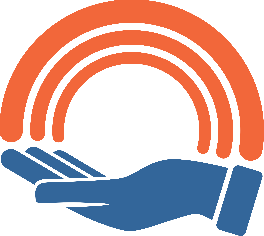 